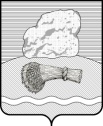 РОССИЙСКАЯ ФЕДЕРАЦИЯКалужская областьДуминичский районАдминистрация сельского поселения «СЕЛО МАКЛАКИ» ПОСТАНОВЛЕНИЕ18.07.2022 года                                                                                                №46О внесении изменений в Перечень муниципальных программ сельского поселения «Село Маклаки»                В соответствии с Бюджетным кодексом Российской Федерации, руководствуясь Постановлением администрации сельского поселения «Село Маклаки» от 21.10.2013г №31 «Об утверждении Порядка принятия решений о разработке муниципальных программ сельского поселения «Село Маклаки», их  формирования и реализации и Порядка проведения оценки эффективности реализации муниципальных программ  сельского поселения «Село Маклаки», Уставом сельского поселения «Село Маклаки» администрация сельского поселения «Село Маклаки» ПОСТАНОВЛЯЕТ:Перечень муниципальных программ сельского поселения «Село Маклаки», реализация которых осуществляется на территории сельского поселения «Село Маклаки» изложить в новой редакции согласно приложению. Постановление администрации сельского поселения «Село Маклаки» № 25 от 11.06.2021года « О внесении изменений в перечень муниципальных программ сельского поселения «Село Маклаки» считать утратившими силу.Настоящее Постановление вступает в силу с момента подписания и подлежит обнародованию.Контроль за исполнением настоящего Постановления оставляю за собой.Глава администрации                                                        Л.И.КарпунинаПриложение 							К Постановлению 							Администрации СП « Село Маклаки»								От 18.07.2022г. №46ПЕРЕЧЕНЬМУНИЦИПАЛЬНЫХ ПРОГРАММ СП «СЕЛО МАКЛАКИ»№п/пНаименование программыОтветственные исполнители программы1.Развитие муниципальной службы  сельского поселения «Село Маклаки» Администрация сельского поселения «Село Маклаки»2.Сохранение и развитие культуры на территории сельского поселения «Село Маклаки» Администрация сельского поселения «Село Маклаки»3.Молодежь сельского поселения «Село Маклаки» Администрация сельского поселения «Село Маклаки»4.Обеспечение первичных мер пожарной безопасности населенных пунктов сельского поселения «Село Маклаки» Администрация сельского поселения «Село Маклаки»5.Благоустройство территории сельского поселения «Село Маклаки» Администрация сельского поселения «Село Маклаки»6.Развитие торговли на территории сельского поселения «Село Маклаки» Администрация сельского поселения «Село Маклаки»7. Использование и охрана земель на территории муниципального образования сельское поселение «Село Маклаки» Администрация сельского поселения «Село Маклаки»